PRIVACY WET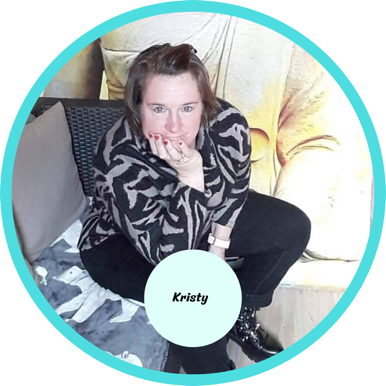 Ik neem de privacy van persoonsgegevens zeer serieus en ga zorgvuldig om met je persoonlijke gegevens.Door gebruik te maken van deze site ga je akkoord met ons privacy- en cookie-beleid.Je gegevens zijn absoluut veilig en worden NOOIT aan derden verkocht!PINKIE PROMISE!KRISTY.DENIES - BEAUTEPURE - JULI 2020Beaute Pure neemt jouw privacy heel serieus. Omdat ik zelf een kritische consument ben. Omdat ik vind dat je ook zonder het ongevraagd verzamelen en gebruiken van persoonsgegevens, prima je bedrijf succesvol kan maken. En omdat ik liever succesvol ben door gewoon diensten van hoge kwaliteit te leveren.PRIVACY VERANTWOORDELIJKE / DATA PRIVACY OFFICER VRAGEN? OPMERKINGEN?Neem contact op met : hello@kristydenies.com
OVER MIJ!De website www.kristydenies.com wordt beheerd door Kristy Denies van Beaute Pure. Beaute Pure is de verwerkingsverantwoordelijke voor de verwerking van jouw persoonsgegevens in de zin van de AVG wet en de Wet Bescherming Persoonsgegevens (hierna: Wbp).Mijn gegevens zijn:Beaute Pure - Bankwegelhof 76 - 9120 Beveren Waas - België - Ondernemingsnummer : 0750582634- BTW BE0750582634WAT ZIJN PERSOONSGEGEVENS?Jouw persoonsgegevens bij Beaute Pure. Hieronder geef ik een zo volledige opsomming van hoe Beaute Pure persoonsgegevens verzamelt en opslaat, en waarom.Wat zijn persoonsgegevens? Ieder stukje informatie waarmee je een persoon identiﬁceert. Ook je zakelijk mailadres of een IP adres. Daarom gelden de privacy regels voor zowel bedrijven als consumenten.WELKE GEGEVENS VERZAMEL IK?Wanneer jij je online aanmeldt voor een gratis weggever, het contactformulier invult, een offerte aanvraagt of andere aanvragen doet voor een van mijn diensten, zal aan jou gevraagd worden om gegevens in te vullen. Ik verwerk in dat geval alleen de gegevens die je zelf verstrekt. Dit kunnen de volgende gegevens zijn:Voor- en achternaam;E-mailadres;(Persoonlijke) website;Telefoonnummer of skypeadres;Bedrijfsnaam;Straat en huisnummer;Woonplaats;BTW nummer
MET WELK DOEL WORDEN DE PERSOONSGEGEVENS GEBRUIKT?De gegevens worden verzameld en opgeslagen voor de volgende doeleinden:Je naam en e-mailadres gebruiken we voor het verzenden van nieuwtjes, commerciële nieuwsbrieven en retargeting voor Facebookadvertenties. We doen dit alleen met gegevens die we verkregen hebben via het downloaden van gratis documenten, niet met gegevens die via ons contact- of offerteformulieren binnengekomen zijn. Ik voeg nooit zelf je emailadres toe aan een mailinglijst!Je naam, e-mailadres, website en telefoonnummer en/of skypeadres die jij invult bij een formulier voor een offerteaanvraag, worden gebruikt om een offerte te kunnen maken. Zulk formulier komt in mijn mailbox en wordt daar 5 jaar bijgehouden. Tot het moment jij een klant bij ons wordt, zetten we deze gegevens niet in ons e-mailmarketingsysteem.Wanneer jij het contactformulier invult, zijn jouw naam en e-mailadres nodig om jou van een reactie te kunnen voorzien.Je naam, emailadres en fysieke adres gebruik ik voor het maken van facturen als je een dienst aankoopt.Door de gegevens te verstrekken geef je me toestemming om de gegevens voor bovengenoemde doeleinden te gebruiken. Bovendien zijn een aantal van deze gegevens noodzakelijk voor de uitvoering van de overeenkomst, als er bepaalde diensten voor je moeten uitgevoerd worden. Wij verwerken jouw gegevens dus op grond van artikel 8 sub a en sub b Wbp.MET WIE DELEN WE JE PERSOONSGEGEVENS?MAILINGPROVIDERJe persoonsgegevens worden opgeslagen op servers van een mailingprovider zoals in mijn all-in-one systeem. De servers van Active Campaign en Mailerlite zijn gevestigd in de Verenigde Staten. Jouw gegevens kunnen dus worden doorgegeven, opgeslagen en verwerkt in de Verenigde Staten. De doorgifte van deze gegevens gebeurt op grond van het EU-VS Privacy Shield Framework. Check hoe het all-in-one systeem met de privacy van je gegevens omgaat.RETARGETINGDaarnaast delen wij gegevens, die we verkregen hebben via het downloaden van een gratis document, met Facebook om zo advertentiedoelgroepen te maken. Meer informatie over het privacybeleid van Facebook vind je hier. Jouw gegevens kunnen door Facebook ook worden doorgegeven naar de Verenigde Staten. Ook deze doorgifte van gegevens gebeurt op grond van het EU-VS Privacy Shield Framework. Meer informatie over de doorgifte van gegevens naar de Verenigde Staten door Facebook vind je hier.VARIAEr zijn nog enkele bedrijven die mogelijk toegang hebben tot jouw gegevens waaronder Typeform, de boekhouder, webhost en virtuele assistente. Met deze mensen heb ik een verwerkersovereenkomst afgesloten zodat duidelijk is hoe zij jouw gegevens beschermen. Beveiliging persoonsgegevensWij hebben passende technische maatregelen genomen om persoonsgegevens te beveiligen tegen verlies of andere vormen van onrechtmatige verwerkingen. Deze maatregelen, waaronder versleuteling middels een SSL-certificaat zorgen voor een beveiligingsniveau dat past bij de gegevens die wij verwerken. In 't kort, zowel ik als mijn providers stellen alles in het werk om jouw persoonsgegevens veilig te houden.COOKIESVoor een zo goed mogelijke werking van deze website en om de inhoud van advertenties af te stemmen op uw voorkeuren worden cookies gebruikt.Een cookie is een klein bestandje dat door onze website wordt meegestuurd en door jouw browser op het apparaat waar je onze website mee bezoekt wordt geplaatst. De informatie die in de cookie is opgeslagen kan naar onze website teruggestuurd worden, wanneer je de website opnieuw bezoekt. Meer informatie over cookies kun je vinden op de website van ConsuWijzer.Advertentiecookies
Met jouw toestemming gebruiken wij, om advertenties beschikbaar te stellen, cookies van Google (DoubleClick) en Facebook (Facebook Custom Audience, Facebook Impressions, Facebook Connect en Facebook Pixel). Deze cookies zorgen ervoor dat voor jou relevantere advertenties worden weergegeven.Meer informatie over het gebruik van cookies door Google vind je hier. Meer informatie over de cookies van Facebook vind je hier.Google Analytics
Omdat we graag willen weten hoe onze bezoekers de website gebruiken, zodat we het gebruik van de website kunnen optimaliseren, gebruiken wij Google Analytics. Via deze website worden er daarom analytische cookies van Google geplaatst. De informatie wordt zo goed mogelijk geanonimiseerd. Jouw IP-adres wordt nadrukkelijk niet gebruikt. Wij kunnen je daarom niet persoonlijk herleiden. Meer informatie over het beleid van Google Analytics kun je hier vinden.Social media
We willen het voor jou graag zo gemakkelijk mogelijk maken om de content van onze website te delen via social media. Dit kan door middel van een aantal social media buttons.Van de volgende social media-kanalen hebben wij de buttons geplaatst. Lees de privacyverklaringen van de respectievelijke social media-kanalen om te weten hoe zij met privacy omgaan. We helpen je alvast op weg door hieronder de links naar de verschillende privacy verklaringen met je te delen:FacebookInstagramLinkedInPinterestYouTube
Uitschakelen en verwijderen
Wil je de cookies uitschakelen of verwijderen? Dit kun je doen via je browserinstellingen. Gebruik eventueel de help-functie van je browser om te achterhalen hoe je dit kunt doen.Via de website Your Online Choices kun je meer uitleg vinden over hoe je cookies uit kunt schakelen.Links
Op onze website zul je links naar externe websites aantreffen. Door op een link te klikken ga je naar een website buiten Oil2bloom. Het kan zijn dat deze externe websites gebruik maken van cookies. Graag verwijzen wij hiervoor naar de cookie- of privacyverklaring van de betreffende website.BEWAARTERMIJNWij bewaren je gegevens niet langer dan noodzakelijk voor het doel waarvoor ze zijn ontvangen.Wanneer jij je uitschrijft voor mails, wordt je op een uitschrijflijst gezet die NIET meer gemaild wordt. Evenwel blijf je nog maximaal een jaar in het systeem tot ik de uitschrijflijst volledig verwijder.  Wanneer je klant bent, worden de facturen met jouw gegevens behandeld met een bewaartermijn volgens de wettelijke verplichtingen.De bovenstaande termijn geldt, tenzij er voor ons verdere wettelijke verplichtingen bestaat de gegevens langer te bewaren en/of beschikbaar te houden.MELDPLICHT DATALEKKENBeaute Pure kent de meldplicht datalekken. Worden er persoonsgegevens gemist of verloren? Dan melden we dat bij de Autoriteit Persoonsgegevens. Bij een ernstige datalek of gevaar voor de personen erachter, moeten we ook de betreffende personen rechtstreeks informeren.
Op 31 december 2019 zijn er geen datalekken bij Beaute Pure geweest. RECHTENJe hebt altijd het recht jouw toestemming voor het verwerken van je gegevens in te trekken, waarna wij je gegevens niet meer zullen verwerken. Het intrekken van deze toestemming doet geen afbreuk aan de rechtmatigheid van onze gegevensverwerking op basis van jouw toestemming, die plaatsvond vóór deze intrekking.Je hebt ook recht op inzage in jouw persoonsgegevens en het recht om jouw persoonsgegevens te rectificeren.  Als je wil weten welke persoonsgegevens wij van jou verwerken, dan kun je een schriftelijk inzageverzoek doen. Mochten jouw gegevens onjuist, onvolledig of niet relevant zijn, dan kunt je ons schriftelijk verzoeken om jouw gegevens te wijzigen of aan te vullen.Daarnaast heb je een recht op het wissen van jouw persoonsgegevens, een recht op het beperken van de verwerking en een recht om tegen de verwerking bezwaar te maken. Bovendien heb je recht op het overdragen van, of het overdraagbaar maken van jouw gegevens. Ook hiervoor kun je een schriftelijk verzoek doen.Wij zullen je verzoek binnen 4 weken in behandeling nemen. Onder schriftelijk wordt ook verstaan een e-mail. Je kunt je verzoek aan ons e-mailen via hello@kristydenies.comWIJZIGINGENWij behouden ons het recht voor wijzigingen in deze privacyverklaring aan te brengen. De wijzigingen treden in werking op het aangekondigde tijdstip van inwerkingtreding.